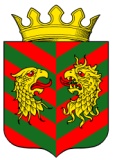 СОВЕТ ДЕПУТАТОВ  МУНИЦИПАЛЬНОГО ОБРАЗОВАНИЯ «КЯХТИНСКИЙ РАЙОН» РЕСПУБЛИКИ БУРЯТИЯР Е Ш Е Н И Е«15» июня  2018 года                                                                               № 1-64Сг. КяхтаО назначении выборов главы муниципального образования«Кяхтинский район», депутатов Совета депутатов муниципального образования «Кяхтинский район» 	В соответствии со ст.10 Федерального закона от 12.06.2002 №67-ФЗ «Об основных гарантиях избирательных прав и права на участие в референдуме граждан Российской Федерации», ст.7 Закона Республики Бурятия от 17.09.2003 №417-III «О выборах главы муниципального образования в Республике Бурятия», ст.8 Закона Республики Бурятия от 17.09.2003 №419-III «О выборах депутатов представительных органов муниципального образования в Республике Бурятия», руководствуясь Уставом муниципального образования «Кяхтинский район» (принят решением Совета депутатов МО «Кяхтинский район» от 28.04.2016 №2-33С, с изменениями и дополнениями от  26.04.2017г., 29.06.2017г., 28.12.2017г., 26.04.2018г.), Совет депутатов муниципального образования «Кяхтинский район» Республики Бурятия РЕШИЛ:1. Назначить выборы главы муниципального образования «Кяхтинский район» на 9 сентября 2018 года по единому избирательному округу, составляющему всю территорию муниципального образования «Кяхтинский район».2. Назначить выборы депутатов Совета депутатов муниципального образования «Кяхтинский район» Республики Бурятия на 9 сентября 2018 года  по смешанной (мажоритарно-пропорциональной) избирательной системе относительного большинства на основе всеобщего, равного и прямого избирательного права при тайном голосовании в порядке, предусмотренном федеральными законами, законом Республики Бурятия. При этом 10 депутатов представительного органа муниципального образования избираются по единому избирательному округу пропорционально числу голосов, поданных за списки кандидатов в депутаты, выдвинутые избирательными объединениями, 10 депутатов представительного органа муниципального образования избираются по одномандатным избирательным округам.3. Решение вступает в силу со дня принятия и подлежит официальному опубликованию в газете «Кяхтинские вести» в срок до 21 июня 2018 года.Председатель Совета депутатовмуниципального образования«Кяхтинский район»                                                                          А.Н. ПолоновПредседатель Совета депутатовмуниципального образования«Кяхтинский район»                                                                          А.Н. ПолоновПредседатель Совета депутатовмуниципального образования«Кяхтинский район»                                                                          А.Н. Полонов